A° 2019	N° 81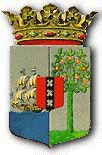 PUBLICATIEBLADLANDSBESLUIT, HOUDENDE ALGEMENE MAATREGELEN, van de 15de november 2019ter uitvoering van artikel 20, eerste lid, van de Landsverordening Georganiseerd Overleg in Ambtenarenzaken (Landsbesluit Sectoraal Georganiseerd Overleg in Ambtenarenzaken)						_____________ In naam van de Koning!						   ________ De  waarnemende  Gouverneur van Curaçao,In overweging genomen hebbende:dat ter uitvoering van artikel 20, eerste lid, van de Landsverordening Georganiseerd Overleg in Ambtenarenzaken, sectoren van de overheid kunnen worden vastgesteld;dat het wenselijk is om sectoren vast te stellen, waarvoor het overleg over specifieke aangelegenheden betreffende de rechtstoestand van de onder desbetreffende sector ressorterende ambtenaren afzonderlijk in een Sectoraal Georganiseerd Overleg in Ambtenarenzaken kan plaatsvinden;Heeft, de Raad van Advies gehoord, besloten: Artikel 1Er zijn 9 sectoren waarvoor het overleg over specifieke aangelegenheden betreffende de rechtstoestand van de onder desbetreffende sector ressorterende ambtenaren afzonderlijk in een Sectoraal Georganiseerd Overleg in Ambtenarenzaken kan plaatsvinden.De sectoren, genoemd in het eerste lid, zijn: sector Algemene Zaken;sector Bestuur, Planning en Dienstverlening;sector Justitie;sector Financiën;sector Onderwijs, Wetenschap, Cultuur en Sport;sector Gezondheid, Milieu en Natuur;sector Sociale Ontwikkeling, Arbeid en Welzijn;sector Economische Ontwikkeling ensector Verkeer, Vervoer en Ruimtelijke Planning.Artikel 2Dit landsbesluit treedt in werking met ingang van de dag na de datum van bekendmaking.Artikel 3Dit landsbesluit wordt aangehaald als: Landsbesluit Sectoraal Georganiseerd Overleg in Ambtenarenzaken.Gegeven te Willemstad, 15 november 2019M. RUSSEL-CAPRILESDe Minister van Bestuur, Planning enDienstverlening,A.E. KONKETUitgegeven de 16de december 2019De Minister van Algemene Zaken, E. P. RHUGGENAATHNota van toelichting behorende bij het Landsbesluit Sectoraal Georganiseerd Overleg in AmbtenarenzakenI. AlgemeenArtikel 20 van de Landsverordening Georganiseerd Overleg in Ambtenarenzaken biedt de mogelijkheid om bij landsbesluit, houdende algemene maatregelen, sectoren in te stellen, waarvoor het overleg inzake specifieke aangelegenheden betreffende de rechtstoestand van de onder de desbetreffende sector ressorterende ambtenaren afzonderlijk, in een Sectoraal Georganiseerd Overleg in Ambtenarenzaken (SGOA), kan plaatsvinden.De memorie van toelichting van de Landsverordening Georganiseerd Overleg in Ambtenarenzaken noemt als voorbeeld voor mogelijke sectoren, de sectoren politie en kustwacht, omdat specifiek ten aanzien van dit personeel, afzonderlijk beleid dan wel rechtspositievoorschriften gelden die niet gelden voor alle andere ambtenaren. Het personeel werkzaam bij de politie, alsmede het personeel werkzaam bij de kustwacht, ressorteren allebei onder het Ministerie van Justitie, waardoor indien er de behoefte bestaat om overleg te voeren terzake de rechtstoestand van het politie- dan wel het kustwachtpersoneel, de Minister van Justitie hiervoor als verantwoordelijke minister wordt aangewezen. Dientengevolge zal deze minister de regering vertegenwoordigen in het Georganiseerd Overleg in Ambtenarenzaken. Binnen de overheid zijn er op dit moment binnen alle ministeries ambtenaren werkzaam, waarvan ten aanzien van hun rechtspositie, gelet op de dienst waar ze werkzaam zijn dan wel de functie die ze bekleden, afwijkende rechtspositionele voorschriften van toepassing zijn. Hierdoor kan de behoefte bestaan om ten aanzien van de rechtspositie van een groep ambtenaren, voor wie afwijkende voorschriften van toepassing zijn, overleg te voeren met de verantwoordelijke minister van het ministerie waar deze groep ambtenaren onder ressorteren. Denk hierbij aan een afwijkende bezoldigingsregeling, een afwijkende werktijdenregeling of een eigen uniform van de dienst met de daarbij behorende kledingvoorschriften. Met name voor wat betreft de kledingvoorschriften, die op grond van artikel 64 van de Landsverordening Materieel Ambtenarenrecht (LMA) bij landsbesluit, houdende algemene maatregelen vastgesteld moeten worden, geldt dat binnen elke ministerie een of meerdere diensten bestaan met de eigen uniform en dientengevolge de daarbij behorende voorschriften. Hoewel thans niet alle afwijkende rechtspositionele regelingen binnen alle ministeries reeds zijn vastgesteld, is de verwachting dat de formalisatie, daar waar dit nog niet is geregeld, in de nabije toekomst zal plaatsvinden. Mede hierdoor heeft de regering, gelezen het advies van de Human Resources en Organisatie d.d. 13 september 2018, gekozen voor een indeling in 9 sectoren, overeenkomstig de indeling van de ministeries op grond van artikel 1, eerste lid, van de Landsverordening ambtelijk bestuurlijke organisatie (Labo). De representativiteitsvereisten die gelden voor de tot de Centrale Commissie van Vakbonden (CCvV) toetredende organisaties, worden genoemd in artikel 2, eerste lid, van de Landsverordening Georganiseerd Overleg in Ambtenarenzaken en het Landsbesluit aanmerken representativiteit organisaties Centrale Commissie, met dien verstande, dat deze organisaties tijdens het SGOA-overleg vertegenwoordiging hebben in de CCvV, conform het bepaalde in artikel 20, derde en vierde lid, van de Landsverordening Georganiseerd Overleg in Ambtenarenzaken.II. Financieel paragraafDe inwerkingtreding van dit landsbesluit, houdende algemene maatregelen, heeft geen financiële implicaties voor de begroting van het Land.III. Advies van de Raad van Advies d.d. 7 maart 2018Naar aanleiding van het advies van de Raad van Advies, RvA no. RA/05-18-LB, d.d. 7 maart 2018 is het onderhavige landsbesluit aangepast. De voormalige indeling in vier sectoren, te weten douane, kustwacht, onderwijs en politie is komen te vervallen. Het aantal sectoren is uitgebreid tot negen sectoren, zijnde de sectoren die aansluiten bij de negen ministeries, ingesteld krachtens de Labo.Op 22 januari 2019 heeft de RvA wederom advies uitgebracht RvA no. RA/39-18-LB en is hierbij van oordeel dat een indeling in 9 ministeries, conform de indeling van de ministeries in de Labo, in strijd is met de geest en strekking van artikel 20 van de LGOA. Naar het oordeel van de regering is deze conclusie onjuist. De indeling in sectoren van de 9 ministeries is gekoppeld aan het feit dat binnen elke ministerie één of meerdere groepen van ambtenaren bestaan voor wie specifieke rechtspositievoorschriften gelden. Dit heeft vooral te maken met het feit dat op grond van artikel 64 van de LMA, kledingvoorschriften in een landsbesluit, houdende algemene maatregelen moeten worden vastgesteld en binnen elke ministerie één of meerdere groepen ambtenaren een uniform dragen. Een indeling van meerdere sectoren binnen een ministerie wegens het in dienst hebben van meerdere ambtenaren met een afwijkende regeling acht de regering niet wenselijk en heeft bovendien geen toegevoegde waarde. Een indeling in bijvoorbeeld sector Politie, sector Brandweer en sector Kustwacht, waar deze verschillende groepen ambtenaren werkzaam zijn, ieder met vastgestelde afwijkende rechtspositionele regelingen en allemaal ressorterend onder het Ministerie van Justitie, heeft reeds als resultaat, dat de minister van Justitie, als verantwoordelijke minister van al deze groepen ambtenaren, de regering zal vertegenwoordigen in het SGOA indien de regelingen van een van deze groepen als onderwerp voor overleg wordt ingebracht. Het feit dat het Ministerie van Justitie als sector is aangewezen heeft ook tot gevolg dat de Minister van Justitie als partij kan worden opgeroepen in het SGOA indien ten aanzien van de rechtspositie van een van deze groepen ambtenaren overleg gevoerd moet worden, waardoor een verdere verdeling binnen dezelfde ministerie niet tot een ander resultaat zal leiden.IV. Artikelsgewijze toelichtingArtikel 1Er zijn negen sectoren binnen de overheid, gelijk aan de negen ministeries van de overheid, waarbij ten aanzien van de ambtenaren die daaronder ressorteren, specifieke aangelegenheden betreffende hun rechtstoestand afzonderlijk van toepassing kunnen zijn. Om die reden kan de behoefte bestaan om ten aanzien van de van toepassing zijnde sectoraal beleid, in een sectoraal overleg met de verantwoordelijke minister van de desbetreffende sector te overleggen.De indeling in negen sectoren betreft een limitatieve opsomming waarbij niet is voorzien in de mogelijkheid om binnen een bepaalde sector een onderverdeling mogelijk te maken. Dit is ook niet nodig, aangezien de sectoren gekoppeld zijn aan de bestaande ministeries die zijn vastgelegd in de Labo, waardoor het Centraal Georganiseerd Overleg in Ambtenarenzaken direct wordt gevoerd met de (eind)verantwoordelijke minister voor al het personeel dat valt onder die sector. Een onderverdeling in de sector en daarmede dus het ministerie, brengt geen verandering in het feit dat dezelfde persoon eindverantwoordelijk is voor die sector c.q. ministerie, waardoor een onderverdeling geen ander resultaat zal bewerkstelligen ten aanzien van de persoon c.q. minister met wie het overleg gevoerd zal worden. De Minister van Bestuur, Planningen Dienstverlening,A.E. KONKET